Jeselie 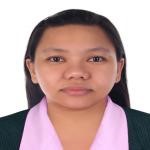 
Email Add: jeselie.382145@2freemail.com Availability: I can start for work as soon as possibleWORK EXPERINCEPosition	:		Secretary Duration	:		January 2010 – April 14, 2018Company	:		Royal JD Mfg. & Const. Corp.Company Industry:	Manufacturing / ConstructionLocation	:		Taytay, RizalCountry	:		PhilippinesDepartment:		Admin. ExecutiveJob Description	:	Check and answer every day telephone calls and emails.Make appointment and schedule for their meetings, flights, hotel accommodations and check-ups.Checked, encoded and monitored daily deliveries. Do delivery receipt, sales invoices, officials receipt.Do weekly salary of the company. Checked, encoded, and make complete list of supplies and purchases for office and shop. Make monthly filled and payments for Government agencies (for example: BIR, SSS, Philhealth and Pag-ibig Fund), Credit cards, and Bills (Electric, Water, Telephone, Mobile and Purchases)Recorded and encoded the cash flow, withdrawals, petty cash fund, and statement of account, collection and checks of company. Filled all legal and documents of the office.Receive and collect billing statement for clients.Position	:		Office StaffDuration	:		April 2007 – January 2010Company:		Municipality ofAngono RizalCompany Industry:	GovernmentLocation	:		Angono, RizalCountry	:		PhilippinesDepartment:		Municipal Legal OfficeJob Description	:	Recorded and asked the client information.Guided in what government or office after legal office.Filled records, making request and completed list office supplies in computer. Delivered the memorandum for the meetings.Companion of the client if they needed.EDUCATIONEDUCATIONEDUCATIONHighest EducationSecond Highest EducationEducation Level: College Level (Undergraduate)Vocational Diploma / Short Course CertificateEducation Field: Computer Science/Information technologyOthersCourse: Associate Computer Science CaregiverSchool/University: Asian College Of Science And Technology AMA Computer College Location: Cubao Quezon CityPASIG CITYDate: Jun 1996 - Mar 1999Aug 2005 - Jan 2006SKILLSSKILLSSKILLSSKILLSSkill1MS OFFICE2Operate fax & xerox machine ScannerLANGUAGES SPOKENLANGUAGES SPOKENLANGUAGES SPOKENLANGUAGES SPOKENLANGUAGES SPOKENLanguage1.English PERSONAL DATAPERSONAL DATAPERSONAL DATAPERSONAL DATAPERSONAL DATAAge: Age: Age: 3838Date of Birth: Date of Birth: Date of Birth: Jun 20, 1979Jun 20, 1979Gender: Gender: Gender: FemaleFemaleCivil Status: Civil Status: Civil Status: SingleSingleHeight: Height: Height: 152.44 cm152.44 cmWeight: Weight: Weight: 54.55 kg54.55 kgNationality: Nationality: Nationality: FilipinoFilipinoReligion: Religion: Religion: CatholicCatholic